推	薦	書千 葉 大 学 文 学 部 長	殿令和	年	月	日学 校学校長氏名	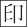 下記のとおり責任をもって推薦いたします。記１．生徒氏名 ２．推              薦              理              由 １）千葉大学文学部人文学科に対して、当該生徒を特に推薦する理由について記入してください。２）千葉大学文学部人文学科に入学し、勉強・研究・課外活動などで活躍できると考える理由について記入してください。※パソコンで作成可。（様式は文学部ホームページからダウンロードしてください。） ２ページにわたる場合は、Ａ4 サイズ両面印刷で作成してください。